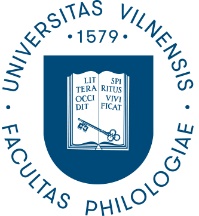 VILNIAUS UNIVERSITETOFILOLOGIJOS FAKULTETASMOKSLO KOLEGIJOS POSĖDŽIO PROTOKOLO IŠRAŠAS2020-11-13 Nr. Nr. (1.5E) 180000-KT-174Dalyvavo doc. dr. Nijolė Juchnevičienė, prof. dr. Roma Kriaučiūnienė, doc. dr. Jūratė Levina, prof. dr. Nijolė Maskaliūnienė, prof. dr. Irina Melnikova, prof. dr. Meilutė Ramonienė, dr. Artūras Ratkus, doc. dr. Erika Sausverde, prof. dr. Inesa Šeškauskienė.Darbotvarkė:Praėjusio posėdžio protokolo tvirtinimas.Posėdžio darbotvarkės tvirtinimas.Skatinimo už aukšto lygio mokslo pasiekimus  tvarkos aprašo pakeitimų projekto svarstymas.Dekanės prof. I. Šeškauskienės siūlymo skatinti už mokslo populiarinimo darbus svarstymas.1. SVARSTYTA. Praėjusio posėdžio protokolo tvirtinimas.NUTARTA. Patvirtinti praėjusio posėdžio protokolą. Balsavimo rezultatai – 8 „už“.2. SVARSTYTA. Posėdžio darbotvarkės tvirtinimas.NUTARTA. Patvirtinti posėdžio darbotvarkę. Balsavimo rezultatai – 8 „už“.3. SVARSTYTA. Skatinimo už aukšto lygio mokslo pasiekimus  tvarkos aprašo pakeitimų projektas. Klausimo svarstymas buvo susietas su LMT mokslo darbų formaliojo įvertinimo aptarimu. „Vilniaus universiteto Filologijos fakulteto Skatinimo už aukšto lygio mokslo pasiekimus tvarkos aprašo“ pakeitimų projektas buvo pateiktas iki posėdžio. Iš anksto susipažinę su pakeitimais, Mokslo kolegos nariai siūlė redakcinius ir formulavimo pataisymus ir diskutavo esminiais klausimais. Buvo prisimintas anksčiau kolegijos posėdžiuose keltas klausimas – siūlymas skatintinų darbų sąrašus sudarinėti po LMT vertinimo rezultatų. Tačiau kolegijos pirmininkė ir dr. A. Ratkus suabejojo LMT vertinimo kriterijų logika ir skaidrumu, žymėjo neaiškius balų skyrimo už darbus kriterijus. Dr. Ratkus žymėjo ir prestižinių leidyklų sąrašo sudarymo nenuoseklumą. Posėdžio sekretorė dr. B. Gudelienė priminė, kad LMT remiasi „Kasmetinio universitetų ir mokslinių tyrimų institutų mokslinių tyrimų ir eksperimentinės plėtros ir meno veiklos vertinimo reglamentu“ (2017-10-04, Nr. V-747). Kiti kolegijos nariai taip pat pasidalino abejonėmis dėl LMT vertinimo ir pasiūlymais dėl Aprašo tobulinimo: doc. N. Juchnevičienė siūlė derinti LMT vertinimo kriterijus su savaisiais, prof. N. Maskaliūnienė siūlė pildyti lentelę kitomis mokslo darbų rūšimis. Dekanė prof. I. Šeškauskienė siūlė pagalvoti dėl galimybių išreikšti Mokslo kolegijos nuomonę LMT vertinimo klausimu. Buvo diskutuota dėl 4.1. aprašo punkto formulavimo: prof. Melnikova siūlė įtraukti šiais metais sąrašo aptarime formuluotą mintį apie tai, kas laikoma aukšto lygio mokslo pasiekimais, atskirti mokslo darbą kaip (apmokamą) krūvio dalį nuo premijuotinų pastangų spausdintis tarptautiniuose aukšto lygio mokslo žurnaluose, prestižiniuose užsienio leidyklose. Šiai minčiai nebuvo pritarta – nuspręsta pakoreguoti formulavimą nekeičiant jo iš esmės. Buvo diskutuota dėl lentelės, kurioje sužymėtos skatintinų darbų rūšys ir maksimalūs premijos dydžiai, - dalinamasi nuomonėmis, koks galėtų būti premijos dydis, priklausomai nuo darbo/leidinio rūšies. Aptarimas nebaigtas. Sutarta tikslinti dokumentą el. būdu ir, suderinus visus pakeitimus, jį teikti tvirtinimui Tarybos posėdyje. NUTARTA. Tikslinti „Skatinimo už aukšto lygio mokslo pasiekimus  tvarkos aprašo“ pakeitimus el. būdu ir teikti tvirtinti Fakulteto tarybai. Stengtis parengti dokumentą iki gruodžio 11 d. Tarybos posėdžio. Balsavimo rezultatai – 8 „už“.4. SVARSTYTA. Dekanės siūlymo skatinti už mokslo populiarinimo darbus svarstymas.Posėdžio dalyviai vienbalsiai sutarė, kad mokslo populiarinimo skatinimas yra svarbus ir reikalingas dalykas, aktyvus dalyvavimas mokslo populiarinimo veikloje rodo dėstytojų darbo efektyvumą. Prof. N. Maskaliūnienė pastebėjo, kad siūlymas įtraukti mokslo populiarinimo darbus į „Skatinimo už aukšto lygio mokslo pasiekimus tvarkos aprašą“ neatitinka jo koncepcijos, bet yra svarbu išreikšti Mokslo kolegijos požiūrį į mokslo populiarinimo skatinimo poreikį. Prof. M. Ramonienė pasiūlė išreikšti Mokslo kolegijos nuomonę atskiru nutarimu. Siūlymui pritarta bendru sutarimu.NUTARTA. Pritarti dekanės prof. I. Šeškauskienės siūlymui skatinti fakulteto mokslininkus už mokslo populiarinimo darbus.Mokslo kolegijos pirmininkė	              	Prof. dr. Irina MelnikovaPosėdžio sekretorė                                                                                dr. Birutė Gudelienė